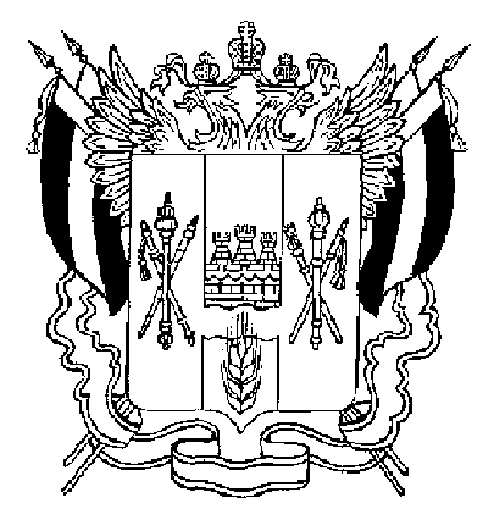 ПРАВИТЕЛЬСТВО РОСТОВСКОЙ ОБЛАСТИПОСТАНОВЛЕНИЕ от 03.07.2020614г.Ростов-на-ДонуОб особенностях примененияпостановления ПравительстваРостовской области от 05.04.2020 № 272В соответствии с Федеральным законом от 30.03.1999 № 52-ФЗ «О санитарно-эпидемиологическом благополучии населения» Правительство Ростовской областипостановляет:1. Установить, что на территории Ростовской области возобновляется:1.1. Предоставление косметических услуг, за исключением СПА-услуг.1.2. Оказание гостиничных услуг (в полном объеме).1.3. Проведение тренировочных (спортивных) мероприятий в группах не более 25 человек. 1.4. Деятельность плавательных бассейнов по предоставлению гражданам услуг в сфере физической культуры и спорта из расчета не более 1 человека на 10 кв. метров площади зеркала воды дорожки плавательного бассейна.1.5. Реализация организациями, независимо от их организационно-правовой формы и формы собственности, а также индивидуальными предпринимателями программ дошкольного образования (в полном объеме).1.6. Осуществление организациями, независимо от их организационно-правовой формы и формы собственности, а также индивидуальными предпринимателями присмотра и ухода за детьми.2. Разрешить гражданам посещение пляжей.3. Организациям и индивидуальным предпринимателям, деятельность которых возобновляется в соответствии с настоящим постановлением, обеспечить соблюдение рекомендаций Федеральной службы по надзору в сфере защиты прав потребителей и благополучия человека, принятых в целях предупреждения распространения новой коронавирусной инфекции (COVID-19) в соответствующих отраслях (сферах) (при их наличии). 4. Обязать работодателей обеспечить соблюдение:требований о ношении работниками лицевых масок либо респираторов;рекомендаций для работодателей по профилактике распространения новой коронавирусной инфекции (COVID-19), приведенных в приложении № 5 к постановлению Правительства Ростовской области от 05.04.2020 № 272.5. Установить, что постановление Правительства Ростовской области от 05.04.2020 № 272 применяется с учетом особенностей, установленных настоящим постановлением. 6. Настоящее постановление вступает в силу с 6 июля 2020 г. 7. Контроль за выполнением настоящего постановления оставляю за собой.ГубернаторРостовской области		  В.Ю. ГолубевПостановление вноситправовое управлениепри ГубернатореРостовской области